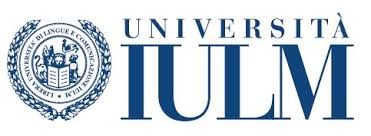 Vista la grande partecipazione alle attività da noi precedentemente proposte, l'Ufficio Orientamento IULM ha organizzato una serie di nuove attività di orientamento online, aperte a tutti gli studenti di 4° e 5° superiore. In particolare abbiamo individuato due tipologie di eventi:Sessioni di Q&A: dedicate ad approfondire dubbi e curiosità su test di ammissione, contenuti dell'offerta formativa IULM, sbocchi professionali o qualsiasi altra tematica legata alla vita universitaria. Rispondiamo alle domande in tempo reale su Microsoft Teams.Webinar didattici: Approfondiremo le tematiche della comunicazione attraverso dei case study di attualità. Di seguito potrete trovare l’elenco dei nostri appuntamenti completi di date e orari, disponibile anche al seguente link: https://www.iulm.it/it/news-ed-eventi/news/appuntamenti-orientamento-ottobre-novembre-2020Giovedì 11 marzo dalle 15:00 - 16:00
Presentazione offerta formativa & Q&AMartedì 16/03 dalle 15,30 alle 16,30
Webinar: Nuovi scenari di collaborazione: le influenze della moda nel settore turisticoGiovedì 18/03 dalle 15,30 alle 16,30
Webinar: Il mediatore linguistico: tra studio, ricerca e culturaMartedì 23/03 dalle 15,30 alle 16,30
Q&A + Presentazione offerta formativaGiovedì 25/03 dalle 15,30 alle 16,30
Webinar: Il cinema: un viaggio al di là dello schermoGiovedì 1/04 dalle 15,30 alle 16,30
Q&A + Presentazione offerta formativaPer partecipare alle attività sarà sufficiente cliccare sul seguente link all’orario indicato. Le chiedo cortesemente di condividerlo con colleghi e studenti: https://teams.microsoft.com/l/meetup-join/19%3a14dedc4354514eba8cab882ca8a32d43%40thread.tacv2/1611313391075?context=%7b%22Tid%22%3a%228e1c51a9-6130-4011-97cd-be6ab2b1ec3b%22%2c%22Oid%22%3a%220f2fccfe-2414-4a79-bdbe-6af49ce1d390%22%7d